LADY a TRAMP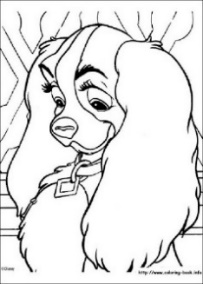 Jméno:_______________Nezapomeň na hodnocení své práce, vybarvi si dole jeden z balónků!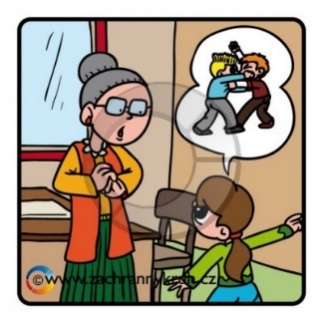 ÚT – napiš, co nejvíce vyjmenovaných a příbuzných slov, které znáš po Z.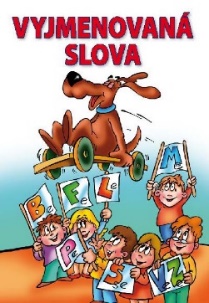 Hledej na internetu.ÚT – napiš, co nejvíce vyjmenovaných a příbuzných slov, které znáš po Z.Hledej na internetu.ÚT – napiš, co nejvíce vyjmenovaných a příbuzných slov, které znáš po Z.Hledej na internetu.ÚT – napiš, co nejvíce vyjmenovaných a příbuzných slov, které znáš po Z.Hledej na internetu.ST – napiš pětilístek Téma.Jaký?Co dělá?Věta 4 slova.Co se ti vybaví?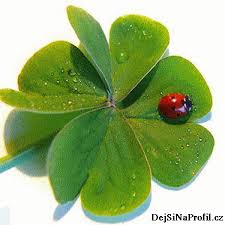 	   KAMARÁDČT – k obrázku napiš souvětí podle vzorce -  V1 a V3. URČI SLOVNÍ DRUHY.ČT – k obrázku napiš souvětí podle vzorce -  V1 a V3. URČI SLOVNÍ DRUHY.ČT – k obrázku napiš souvětí podle vzorce -  V1 a V3. URČI SLOVNÍ DRUHY.ČT – k obrázku napiš souvětí podle vzorce -  V1 a V3. URČI SLOVNÍ DRUHY.PÁ – Napiš větu, ve které každé slovo začíná písmenem K K K K K.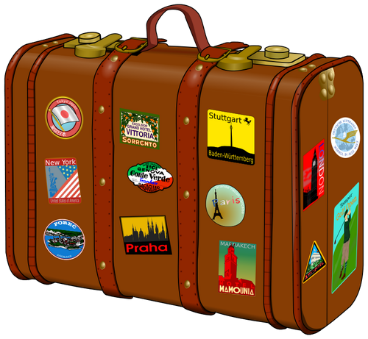 PÁ – Napiš větu, ve které každé slovo začíná písmenem K K K K K.PÁ – Napiš větu, ve které každé slovo začíná písmenem K K K K K.PÁ – Napiš větu, ve které každé slovo začíná písmenem K K K K K.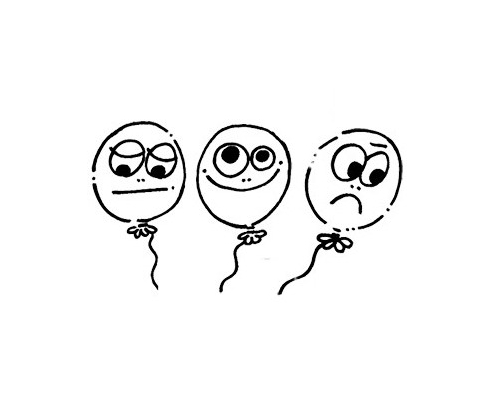 Podstatná jménamodráPřídavná jménazelenáZájmenarůžováČíslovkyžlutáSlovesačervenáPříslovcefialováPředložkyhnědáSpojkyoranžováČásticešedá   10.Citoslovcečerná